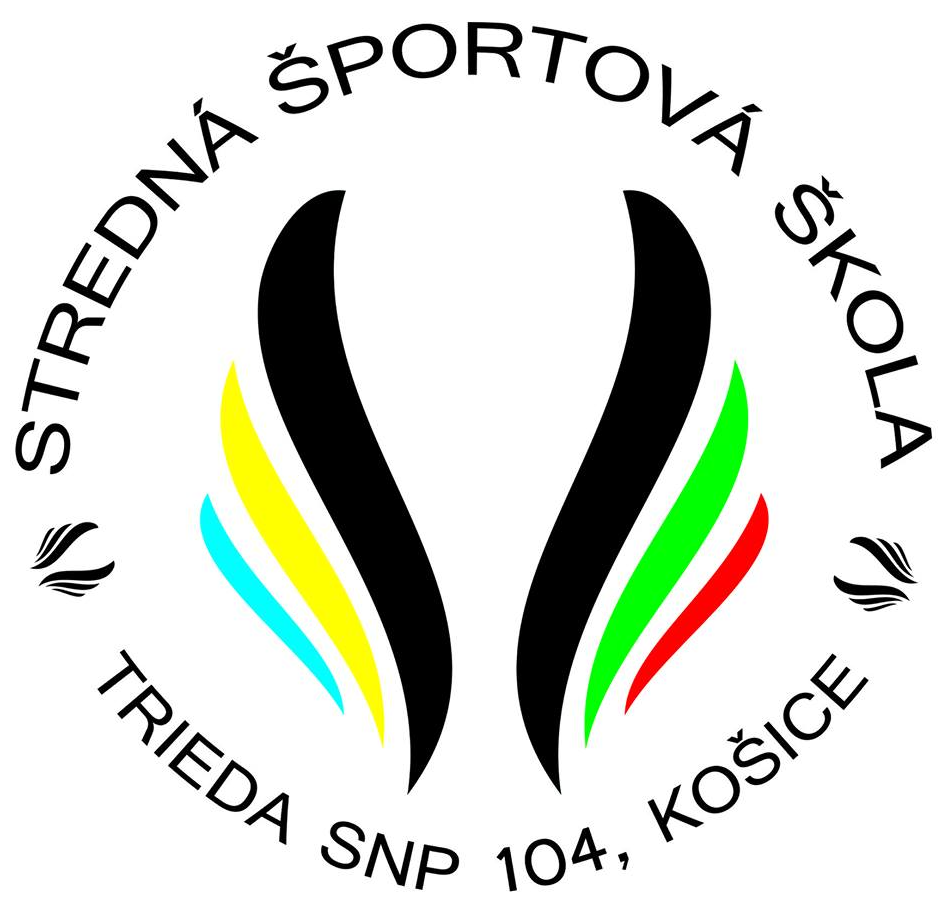 SŠŠ         KošiceSSŠŠ     KošiceSG Železiarne PodbrezováŠG Banská BystricaskórebodyporadieSŠŠ          Košice0:10:31:21:60b4.SSŠŠ       Košice1:01:23:15:36b2.SG Železiarne Podbrezová3:02:13:18:29b1.ŠG         Banská Bystrica2:11:31:34:73b3.1.10:00SSŠŠ KESŠŠ KE1:02.11:00SG Železiarne PodbrezováŠG Banská Bystrica3:13.12:00SSŠŠ KESG Železiarne Podbrezová1:24.13:00SŠŠ KEŠG Banská Bystrica1:25.14:00SSŠŠ KEŠG Banská Bystrica3:16.15:00SŠŠ KESG Železiarne Podbrezová3:0